Gurpreet Personal summaryA  Dynamic accomplished and talented senior Dental professional with extensive knowledge of dental procedures. Planning to take a challenging position as senior dentist to utilize my skills and proficiency for the growth of organization. A confident communicator who can relate well to dental patients. A confident health professional with a long track of 20 Years of successfully diagnosing and treating patient’s dental conditions. Able to work as part of the dental team, and has a flexible approach to work. I strive to offer excellence in dentistry. I believe in providing the most professional of service, from being on time to offering excellent customer service. Passionate about bringing a health and wellness focus to the practice of dentistry I practice dentistry with an interest in creating healthy, beautiful faces. My patients are my top priority. I value personalized attention and long term relationship with my patients.Licensure-General dental Practitioner-India - A 1351Kingdom of Bahrain -7721Work experienceSenior General Dentist-Middle East Medical Center, Manama, Kingdom of Bahrain from June, 2014 till date.Senior General Dentist-Royal Bahrain Hospital, Manama, Kingdom of Bahrain from September 2012 to January 2014Consultant Dental Surgeon-Max Hospitals Pitampura, Delhi, India from June 2007 to Nov 2009.Consultant Dental Surgeon-Maharaja Agarsain Hospital, Ashok Vihar, Delhi, India from March 2002 to July 2009.Consultant Dental Surgeon-Khosla Hospital & Maharishi Institute of Medical Sciences, Shalimar Bagh, Delhi, India, from July  1998 to July 2009.Consultant Dental surgeon-Veera Devi Charitable Dispensary, Rohini, Sector 11, Delhi.1st October 2007 to 31st May 2009.Dental Surgeon-Dr. Talwar Dental Clinic, Sarita Vihar, Delhi, India. From October 1997 to January 1998.Honary Dental Surgeon-Dr. Thapers Nursing Home & Dental Clinic, from August 1996 to September1997.Internship-SMS Medical & Dental College, Jaipur India, From July 1995 to July 1996.Academic QualificationBachelor of Dental Surgery (BDS) -SMS Medical & Dental College, Jaipur India, From 1991 to 1996.Hands on course in “Simplifying Modern Endodontic”-Endodontic Workshop by Dr. P.D.Joshi.-September 2003Certificate course “Fiber reinforced composite: Teeth Reimplanting & Other Application”-Dental Practitioner Forum of India-April 2004Certificate Course “Post & Core”- Dental Practitioner Forum of India-April 2004Hands on workshop “Full Mouth Rehabilitation: The Prosthodontic Pallette”- By Dr. Paresh Kale- February 2005Hands on workshop “Current State Of Art-Tooth Colored Adhesive Restorations”-By Dr. Montri Chantaramungkorn-September 2005Certificate Course in Aesthetics (CCA)-D Y Patil University, Pune, India, from April 2013 to July 2013.Hands on Workshop “Core Buildup in Dental Practice”- By GC Europe on 9th June 2015.New Concept of Alignment, Bonding & Bleaching Certification Course - By Inmar Aligners Academy on 8th May 2016.Key Skills & Competencies-Possess twenty years of professional experience in mentioned field.Extensive knowledge of dental procedures like Laminates & Veneers, Crown & Bridges, Root Canal treatment, tooth Colored fillings, Teeth whitening, Oral Prophylaxis & Root Planning, Oral Health Programs.Ability to deliver high standards of general practitioner regarding oral health services.Highly competent in written and spoken communication skills.Possess excellent organizational & interpersonal skills.In depth knowledge of oral care and treatment procedures.Proven track record of participating as a member of the oral health management teamWell presented & articulate.Keeping up to date with the latest development in dentistry.Able to concentrate for long periods.Attention to detail.Areas of Expertise-Treating aesthetic disharmony including development anomalies & tooth discoloration.Laminates & Veneers,Crown & BridgeFiber reinforced splinting Tooth colored restorationTeeth WhiteningRoot Canal TreatmentPost & CoreOral Prophylaxis& root planningSchool Dental Health Program.Continuing Dental Education- Design Dentistry-“A complete roadmap to confident smile”Organized by Dental Practitioner Forum of India at New Delhi, India in April 2007.Smile Design-“Exploring New Horizons”Organized by Dental Practitioner forum of India at New Delhi, India in June, 2006.Symposium & Trade Show-Organized by Dental Practitioner forum of India at New Delhi, India in January, 2005.FDI Annual Dental Congress, New Delhi, India-September 2004.Dentistry Vision2004-Organized by Dental Practitioner forum of India at New Delhi, India in January 2004.3rd Triennial Commonwealth Dental Association&54th Indian Dental Association Congress-Delhi, February 2000.18th APDC & 50th IDC, at Mumbai, India-January 1996.9th Annual Rajasthan Dental Conference-Jaipur, India in March 1995.Click to send CV No & get contact details of candidate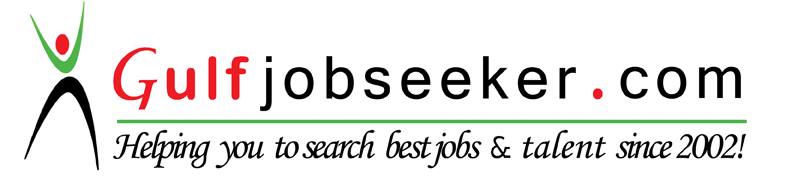 